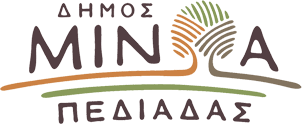 Αρκαλοχώρι, 08/05/2023Προς: ΜΜΕΔΕΛΤΙΟ ΤΥΠΟΥΑναρτήθηκαν οι κατάλογοι άρδευσης και περιβαλλοντικού τέλους των Δ.Ε Αρκαλοχωρίου, Καστελλίου και Θραψανού     Ο Δήμος Μινώα Πεδιάδας ενημερώνει πως έχουν ήδη αναρτηθεί στους πίνακες ανακοινώσεων των Δημοτικών Ενοτήτων Αρκαλοχωρίου, Καστελλίου και Θραψανού, οι χρηματικοί κατάλογοι ΑΡΔΕΥΣΗΣ Β΄ΕΞΑΜΗΝΟΥ έτους 2022 καθώς και οι χρηματικοί κατάλογοι                                                                                                                                                                                                                     ΠΕΡΙΒΑΛΛΟΝΤΙΚΟΥ ΤΕΛΟΥΣ ΕΤΟΥΣ 2022 των αντιστοίχων Δημοτικών Ενοτήτων. Δικαίωμα ένστασης ως 06/07/2023 Ημερομηνία πληρωμής έως 31/07/2023  ΧΩΡΙΣ ΠΡΟΣΑΥΞΗΣΕΙΣ.